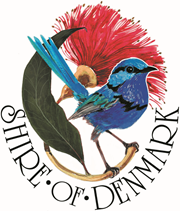 REQUEST FOR TENDER© Shire of DenmarkCopyright exists in this publication and such copyright is the property of the Shire of Denmark. A reproduction of this publication or any part thereof without the written consent of the Chief Executive Officer of the Shire of Denmark is not permitted and will be regarded as an infringement of that copyright.REQUEST BRIEF	INTRODUCTIONThe Shire of Denmark is seeking Tenders from suitable Contractors for the provision of Civil works associated with the Lights Beach Upgrade Project.BACKGROUND INFORMATIONLights Beach is a key tourist node in the Shire of Denmark. It is a popular spot for fishing, surfing, yoga and a number of other recreational activities. It is a designated off leash area and also intersects the Munda Biddi cycle trail and Bibbulmun Track walk trail which are nationally recognised trails. The site contains some minimal, outdated infrastructure. Its toilet facilities are aging, basic and provide no access for less abled persons. The carpark is sealed in part, but is not engineered to a contemporary safety standard. Anecdotally this has resulted in a number of minor crashes due to the poor circulation spaces. Access to the beach is steep with little to no provision for the less abled. Improved access to the site via a recent sealed road has resulted in increased visitor numbers which exacerbates the deficiencies. In addition, service level failure, with regards to parking numbers, in peak season is increasing. This is leading to poor experiences for visitors and in turn does not serve to enhance the towns tourism image or support its primary source of income.The upgrade seeks to rectify the deficiencies by increasing the sealed parking area and formalising circulation and parking, improved, all access, waterwise toilet facilities, beach access, lookouts and signage.LOCATIONThe project is located at Lights Beach at the end of Lights Beach Road.SCOPE OF WORKThe scope of works involves the following;Bulk earthworksPavement ConstructionConcrete worksTimber DeckingSeptic System ConstructionThe specifications detailing the works are in the attachments.IMPLEMENTATION TIMEFRAMEThese are the anticipated dates which are subject to change.Tenders close: 2pm, Thursday 1 October 2020,Contract awarded: by 16 October 2020.Pre-site meeting: week commencing 19 October 2020. Contractor take possession of site: 2 November 2020.  Contractor shut down: Leave safe site for Public Use 21 December 2020 – 1 February 2021.Contractor take possession site: 1 February 2021.Completion date: 31 March 2021.PRINCIPAL’S REQUEST	REQUEST DOCUMENTSThis Request for Tender is comprised of the following parts:Part 1 – Request Brief (read and keep this part)Part 2 – Principal’s Request (read and keep this part)Part 3 – General Conditions of Contract (read and keep this part)Part 4 – Special Conditions of Contract (read and keep this part)Part 5 – Tenderer’s Offer & Forms (complete and return this part)Attachment A – Lights Beach Upgrade AS 4000 Annexure A (read and keep this part)Attachment B – Lights Beach Upgrade AS 4000 Annexure B (read and keep this part)Attachment C – Landscape Architecture PlansAttachment D – Civil DrawingsAttachment E – Convenience Amenities Earthworks DrawingsAttachment F – Price ScheduleIf there are any discrepancies in the information contained within the documentation the following order of precedence will apply:1. Part 1 – 5 of this Tender Document not including attachments2. AS 4000 and Annexures3. Landscape Drawings4. Civil Drawings5. Convenience Amenities Earthworks Drawings6. Price ScheduleDEFINITIONSBelow is a summary of some of the important defined terms used in this Request:“Attachments” means the documents you attach as part of your Offer.“Alternative Offer” means a submitted Offer that offers an alternative option on delivering the required goods and/or services.“Contract” means a binding agreement for the provision of goods and or services.“Contractor” means the person, entity or corporation whose Offer is accepted by the Principal, and includes the executors or administrators, successors and assigns of such person, entity or corporation.“Deadline” means the time deadline for lodgement of your Offer.“General Conditions of Contract” means the General Conditions of Contract nominated in Part 3.“Incomplete/Non-conforming Offer” means a submitted Offer that does not fulfil the required Selection Criteria or comply with Tender process stated in the Request.“Offer” means your Offer form, your proposal and all attachments regarding supply of the Requirements.“Principal” means the Shire of Denmark.“Request” means this document.“Requirements” means the goods and/or services and capability requested by the Principal. “Selection Criteria” means the criteria used by the Principal in evaluating your Offer. “Special Conditions” means the additional contractual terms.“Specification” means the statement of Requirements that the Principal requests you to provide if selected.“Tenderer” means someone who has or intends to submit an Offer to the Principal.HOW TO PREPARE YOUR OFFERCarefully read all parts of this document.Ensure you understand the Requirements.Complete and return the Offer (Part 5) in all respects and include all Attachments.Make sure you have signed the Offer Form and responded to all of the Selection Criteria.Lodge your Offer before the Deadline.CONTACT PERSONSTenderers should not rely on any information provided by any person(s) other than those listed below:TENDER BRIEFING/SITE INSPECTION There is a Tender Briefing. Attendance at this meeting is not mandatory.Tenderers are requested to attend a tender briefing on 21 September 2020 at 3pm.The location of the meeting is at the Lights Beach Carpark.The briefing will provide Tenderers with the opportunity to clarify any uncertainties with the contact person prior to the closing of the tender.Please confirm with the contact person, Damian Schwarzbach, via email damian.schwarzbach@denmark.wa.gov.au your attendance at this meeting no later than Friday 18 September 2020.EVALUATION PROCESSYour Offer will be evaluated based on information provided in your Offer. The following evaluation methodology will be used:Offers are checked for completeness and compliance. Offers that do not contain all information requested (as per Selection Criteria) will be excluded from evaluation.The Principal will use the Evaluation Criteria to assist in determining the ability of the Tenderer to provide the requirements.Offers are assessed against the responses to the Selection Criteria and shall be scored in accordance with the following table:Notwithstanding any other requirements of the Request, Tenderers may be contacted during the Tender Evaluation to provide further information. This information must be made available by such  time as the Principal may reasonably specify.If the Tenderer fails to submit any of the required information by the specified time, the Principal may thereafter treat the Offer as non-conforming.During the Tender Evaluation, the Principal may require any Tenderer to attend an interview. Any Tenderer who fails to attend the interview may have the Offer rejected.A contract may then be awarded to the Tenderer whose Offer is considered the most advantageous to the Principal.SELECTION CRITERIA (REFER TO SECTION 5.3)The Principal has adopted a best value for money approach to this Request.This means that, although price is considered, the Offer containing the lowest price will not necessarily be accepted.Compliance Criteria (Refer to Section 5.3.1)These criteria are detailed within Part 5 of this document and will not be point scored. Each Offer will be assessed on a Yes/No basis as to whether the criterion is satisfactorily met. An assessment of “No” against any criterion may eliminate the Offer from consideration.Qualitative Criteria (Refer to Section 5.3.2)It is essential that Tenderers address each criterion. Information that you provide addressing each criterion will be used to select the chosen Tenderer.Failure to provide the specified information may result in elimination from the tender evaluation process or a low score.PRICE BASISTenderers are to submit with their Offer a proposal for calculating rise and fall for any lump sum and schedules of rates prices if fixed prices are not being proposed. Pricing may only vary according to agreed price variation mechanisms.Tendered prices must include Goods and Services Tax (GST).Unless otherwise indicated prices tendered must include all applicable levies, duties, taxes, charges and on the job costs, including pay-roll tax, superannuation, holiday and sick pay, all allowances, awards and conditions payable to Contractors workforce. Any charge not stated in the Offer as being additional will not be allowed as a charge for any transaction under any resultant Contract.Please Note: The Tenderer shall make their own assessment of quantities of materials and equipment required.EXPENSESThe Tenderer is to bear the costs of Offer preparation. The Tenderer is to pay all fees, bonds or other expenses required for the preparation and submission of their Offer.THE PRINCIPAL’S POLICIES THAT MAY AFFECT SELECTIONThe following Policies and Guidelines may affect this selection:Access & Inclusion Plan for People with DisabilityShire of Denmark Regional Price Preference Policy – A price preference will apply to all Offers invited by the Shire of Denmark for the supply of goods and services and construction (building) services, unless Council resolves that this policy does not apply to a particular Request.CONDITIONS OF TENDERING2.11.1	Lodgement of Offers and Delivery MethodThe Offer must be lodged by the Deadline. The Deadline for this Request is Thursday, 1 October 2020 at 2pm (Australian Western Standard Time).The Offer is to be:placed in a sealed envelope clearly endorsed with the name of the Contract, RFT number and Closing Date; anddelivered by hand and placed in the Tender Box at 953 South Coast Hwy, DENMARK WA 6333 (by the Tenderer or the Tenderer’s private agent) or sent through the mail to the Chief Executive Officer PO Box 183, DENMARK WA 6333; oremailed to the Tender email address: tenders@denmark.wa.gov.au.For all electronic submissions - it is the tenderer’s responsibility to allow sufficient time to ensure that their submission has been successfully transmitted and to follow up that the Shire of Denmark has received all documents. Files should be in PDF format and combined into one attachment where possible. A drop box link is also acceptable.Offers that are mailed to the Principal will be put in the Tender Box when received. The Principal will accept no responsibility in the event that the Offer is not in the Tender Box at the time Tenders close. Tenderers must ensure that they have provided 2 signed copies of their Offer (one to be marked “ORIGINAL”, the other to be marked “COPY”).Offer Documents and any other documents submitted by the Tenderer are not to be bound, hole-punched or stapled and must be capable of being photocopied.Incomplete or Non-conforming OffersThe Principal may give the Tenderer the opportunity to provide:Clarification of their Offer in any respect, before final consideration of all Offers received.Provided that:There is no variation of the Offered price unless the Tenderer advises in writing the reasons for the variation and details of the amended values; andThe Principal in sole discretion considers such variation to be justified.Rejection of OffersAn Offer may be rejected without consideration of its merits in the event that:it is not submitted before the Deadline; orit is not submitted at the place specified in the Request; orit fails to comply with any other requirements of the Request.Acceptance of OffersUnless otherwise stated in this Request, Offers may be for all or part of the Requirements and may be accepted by the Principal either wholly or in part. The Principal is not bound to accept the lowest Offer and may reject any or all Offers submitted.The Principal shall notify the successful Tenderer in writing that Council has accepted their Offer.Each Tenderer will be given notice in writing that advises relevant particulars of the successful Tenderer or that no Offer was accepted.The successful Tenderer shall be required to enter into a formal Contract with the Principal.Disclosure of Contract InformationDocuments and other information relevant to the contract may be disclosed when required by law under theFreedom of Information Act 1992 or under a Court order.Alternative OffersAll Alternative Offers MUST be accompanied by a conforming Offer and must be completed conforming to Selection Criteria.Offers submitted as Alternative Offers or made subject to conditions other than the General and Special Conditions of Contract must in all cases be clearly marked “ALTERNATIVE OFFER”.The Principal may in its absolute discretion reject any Alternative Offer as invalid.Any printed “General Conditions of Contract” submitted with the Tenderer’s Offer will not be binding on the Principal in the event of a Contract being awarded unless the Offer is marked as an Alternative Offer.Offer Validity PeriodAll Offers shall remain valid and open for acceptance for a minimum period of ninety days from the Deadline, or such other period as may be mutually agreed in writing between the Tenderer and the Principal.General Conditions of ContractOffers will be deemed to have been made on the basis of and to incorporate the General Conditions of Contract (Refer to Part 3).Precedence of DocumentsIn the event of there being any conflict or inconsistency between the terms and conditions in this Request and those in the General Conditions of Contract, the terms and conditions appearing in this Request will have precedence.Tenderers to Inform ThemselvesTenderers will be deemed to have:examined the Request and any other information available in writing to Tenderers for the purpose of tendering;sought clarification from the Principal on any doubts as to the meaning of any portions of the Request. Any enquiries of a technical nature regarding the work required by the Request are to be referred to the person/s nominated in the Request;examined all information which is obtainable by the making of reasonable enquires relevant to the risks, contingencies, and other circumstances having an effect on their Offer;satisfied themselves as to the correctness and sufficiency of their Offers including Offered prices which will be deemed to cover the cost of complying with all the Conditions of Tendering and of all matters and things necessary for the due and proper performance and completion of the work described therein;acknowledged that the Principal may enter into negotiations with a chosen Tenderer and that negotiations are to be carried out in good faith; andsatisfied themselves they have a full set of the Request documents and all relevant attachments.AlterationsThe Tenderer must not alter or add to the Request documents unless required by these Conditions of Tendering.Financial AssessmentThe Principal may have access to and as part of the Offer evaluation give consideration to:any risk assessment undertaken by a credit rating agency; andany information produced by the Bank, financial institution, or accountant of a Tenderer, so as to assess that Offer.Ownership of OffersAll documents, materials, articles and information submitted by the Tenderer as part of or in support of an Offer will become upon submission the absolute property of the Principal and will not be returned to the Tenderer at the conclusion of the Tender process PROVIDED that the Tenderer be entitled to retain copyright and other intellectual property rights therein, unless otherwise provided by the Contract.Attempts to InfluenceIf a Tenderer, whether personally or by an agent, attempts to influence any of the Principal’s Commissioners or Councillors (as the case may be) or Officers, employees or agents regarding acceptance of any Offer made by it or any other Tenderer, then regardless of such canvassing having any influence on the acceptance of such Offer, the Principal may at its absolute discretion omit the Tenderer from consideration.Identity of the TendererThe identity of the Tenderer and the Contractor is fundamental to the Principal. The Tenderer will be the person, entity or corporation named as the Tenderer in Part 5 and whose execution appears on the Offer Form in Part 5 of this Request. Upon acceptance of the Offer, the Tenderer will become the Contractor.Tender OpeningOffers will be opened in the Principal’s offices, following the advertised Deadline. All Tenderers and members of the public may attend or be represented at the opening of Offers.The names of the persons who submitted an Offer by the due Deadline will be read out at the Offer opening. No discussions will be entered into between Tenderers and the Principal concerning the Offers submitted.The Offer opening will be held at 2.00pm on Thursday 1 October 2020, or as soon as practicable after the Deadline, at the Shire of Denmark Administration Office, 953 South Coast Hwy, Denmark WA.NOTE: This is a viewing of the ‘opening’ of Offers only and Offer documents and prices will not be made publicly available.GENERAL CONDITIONS OF CONTRACT	AS 4000The Principle shall supply the Annexures to AS 4000. The Principle will not make a copy of AS 4000 available to the contractor SPECIAL CONDITIONS OF CONTRACT	PERIOD OF CONTRACT AND TERMINATIONThe Contract shall be completed at the end of the Defects Liability period in accordance with the Specification to the Principal’s satisfaction. However, in the event of the Contractor failing in any manner to carry out the Contract to the Principal’s satisfaction, the Principal may terminate the Contract by written notice to the Contractor. Services under the Contract shall be supplied punctually at or within the time stated in the Order and in this respect time shall be of the essence of the Contract.INSURANCESThe successful Tenderer and its Sub-contractor(s) (if any) will be required to effect (and submit copies of certificates of currency for):Public Liability Insurance in the sum of at least ten million dollars (AUD$10,000,000) in respect of any one occurrence for an unlimited number of claims up to the specified amount;Workers Compensation Insurance as required by law or Personal Accident/Income Protection Insurance (whichever may apply);Product Liability Insurance in the sum of at least (AUD$10,000,000) in respect of any one occurrence and for an unlimited number of claims up to the specified amount; andContract Works Insurance for the value of the Contract until the end of the Defects Liability/ Maintenance Period.from APRA approved insurers for the duration of the Contract or satisfy the Principal of its ability to meet obligations arising from the indemnity provisions of the Contract. If the above differs from the attached General Conditions then these Special Conditions take precedence.The successful Tenderer and its Sub-contractor(s) (if any) shall lodge certificates of proof of the required insurance policies with the Principal as part of the Tenderer’s Offer, or where there is any alteration to the insurance policies, when insurance policies are renewed and at such other times as the Principal may require. Certificate of Currency for Contract Works Insurance will need to be provided at the Contract initiation meeting.AS CONSTRUCTED REQUIREMENTSIn addition to any other As Constructed clauses, and within two (2) weeks of Practical Completion, the successful Contractor shall provide the Principal’s Representative with:One full set of approved design drawings with any amendments marked in red. These plans must be signed and endorsed by the Contractor and the Principal’s Representative.The Surveyor shall also supply “As Constructed” information to the Shire of Denmark in the current Albany Spatial Data Specification (ASDS) format. These specifications and associated documents are available on the City of Albany website: https://albanywa.maps.arcgis.com/home/index.htmlAdvice on ASDS requirements and up to date templates for Trimble survey equipment are available on request.RECORDKEEPINGAll manuals, drawings, computer programs or other records supplied by the Principal to the Contractor during the course of the Contract shall be returned to the Principal upon termination or completion of the Contract.The Contractor shall ensure that all records relevant to, or created in the course of this Contract are held in a safe and secure manner, in line with industry best practices, i.e. backups completed, paper records are to be held in a fire proof environment.The Principal will be provided access to all records held by the Contractor associated with this Contract within twenty four (24) hours of written request. Such requests will be in the support of Contract performance measuring, general information resource for the Principal, or to meet Freedom of Information legislation requirements.INDEMNITYThe successful Contractor shall indemnify and keep indemnified the Shire against:Any liability under the Workers’ Compensation and Injury Management Act 1981, and its subsequent amendments; andAny other law in force or which during the term of this Contract may come into force, under which any person is entitled to claim or sue for compensation or recover any damages from the Local Government.COPYRIGHTAll documents (including final reports) produced, films, original drawings, photographs, electronic media and all copyright will reside with the Principal.None of the documentation produced as a result of this Contract can be reproduced or distributed without the prior written authorisation of the Principal.DISABILITIES ACCESS & INCLUSION PLANPlease note, as a requirement of the Disability Services Commission, if the Contract involves the supply of Services to the public, then the successful Respondent will:to the extent practicable, implement the Principal’s Access and Inclusion Plan prepared under the Disability Services Act 1993; andprovide a report to the Principal by July (or the end of the Contract Term, whichever comes first) in each year of the Contract Term, reporting on the extent to which the successful Respondent has implemented the Customer’s Access and Inclusion Plan.ANNEXURESThe Request/Contract shall be read as if these documents are inserted herein. While the Annexures will form part of the Contract, they will not be issued with the Request/Contract documents. A copy can be obtained from the links below:Annexure 1 – Access and Inclusion Plan: https://www.denmark.wa.gov.au/residents/accessibility.aspxAnnexure 2 – P040216 Shire of Denmark Regional Price Preference Policy: ..\..\..\..\Manuals, Delegations Register & Code of Conduct\Policy Manual.docxTENDERER’S RESPONSE© Shire of DenmarkCopyright exists in this publication and such copyright is the property of the Shire of Denmark. A reproduction of this publication or any part thereof without the written consent of the Chief Executive Officer of the Shire of Denmark is not permitted and will be regarded as an infringement of that copyright.TENDERER’S OFFER	OFFER FORM In relation to RFT Number TEN.1.20/21, I/we agree that I am/we are bound by, and will comply with:This request and its associated schedules, attachments, all in accordance with the Conditions of Responding contained in this request.All offers shall remain valid and open for acceptance for a minimum period of ninety days from the date of the request closing unless extended on mutual agreement between the Principal and the Tenderer in writing.There shall be no cost payable by the Principal towards the preparation or submission of this offer irrespective of its outcome.The offered consideration is as provided under the pricing schedule in the prescribed format and submitted with this response.Shire of Denmark – Contractor Guidelines (refer to Annexure 2 in Request for Tender).Dated this:  _______________________________________day of__________________________20__GENERAL AND CORPORATE INFORMATIONThe Tenderer shall complete and submit all sections of Part 5. Where an item is Not Applicable it should be marked “N/A” and an explanation provided (where appropriate) of why it is not applicable.Organisational Profile and Referees5.2.2	Agents5.2.3	Trusts5.2.4	Subcontractors5.2.5	Conflicts of InterestFinancial Position5.2.7	Management Systems5.2.8	Insurance CoverageFailure to provide details of insurance coverage in accordance with the specified insurance levels stated in Section 4, clause 4.2 of this Request document may eliminate the Offer from consideration at the Principals’ discretion.The required insurances must remain current for the duration of the Contract.5.2.9	Tenderer’s Current Commitment Schedule5.2.10	Personnel to Carry Out Contract5.3	SELECTION CRITERIA5.3.1	Compliance CriteriaPlease select with a yes or no whether you have complied with the following compliance criteria:Qualitative CriteriaBefore responding to the following Qualitative criteria, Tenderers must note the following:All information relevant to your answers to each criterion are to be contained within your Offer;Tenderers are to assume that the evaluation panel has no previous knowledge of your organisation, its activities or experience;Tenderers are to provide full details for any claims, statements or examples used to address the qualitative criteria; andTenderers are to address each issue outlined within a Qualitative criterion.PRICE INFORMATIONTenderers must complete the following “Price Schedule”. Before completing the Price Schedule, Tenderers should ensure they have read this entire Request.DiscountsPrice BasisPrice ScheduleThis Section contains price information in the form that the Principal wishes to receive it. Tenderers must complete (all of) the following Price Schedule(s). Before completing the Price Schedule(s), Tenderers should read the entire Request.The Price Schedule is to be completed in full and in the format as detailed below. All boxes are to be completed in full. Tenderers not wishing to submit prices for an item should insert “N/A” into the box. Failure to follow instructions implicitly may render the Offer invalid.Refer to Attachment F for submission of Price Schedule. The Price schedule shall be completed electronically and submitted with the Tender. A printed and signed copy should also be provided. 5.5	REGIONAL PRICE PREFERENCE QUESTIONNAIRE (REFER TO SHIRE OF DENMARK REGIONAL PRICE PREFERENCE POLICY)The Shire of Denmark provides price preferences to local businesses when they are in competition for regionally based Local Government contracts.Bona fide businesses located within the prescribed regional area (Albany, Denmark, Plantagenet, and the Walpole Ward of the Shire of Manjimup) are eligible to receive a Regional Business Preference.Details of the preferences and how they are applied are documented in the Regional Price Preference Policy contained in these request documents or at www.denmark.wa.gov.au .To receive any regional preferences, and to ensure preferences are applied correctly where appropriate, local businesses must complete the following preference questionnaire. All businesses are required to complete the imported content section of the form if applicable.Name of Tenderer:  ____________________________________________________________________I confirm that I have read the Shire of Denmark Regional Price Preference Policy and fully understood and accept its terms.I confirm that the information I have provided in relation to my Price Preference claim is true and correct.Request for Tender (RFT):Light Beach Upgrade ProjectDeadline:2.00pm, Thursday 1 October 2020Lodgement Details:Tender BoxChief Executive Officer Shire of DenmarkSouth Coast HighwayDENMARK WA 6333 OREmail: tenders@denmark.wa.gov.auRFT Number:TEN.1.20/21Contractual EnquiriesSpecification EnquiriesName: Damian SchwarzbachName: Damian SchwarzbachTelephone: 08 9848 0342Telephone: 08 9848 0342Email: damian.schwarzbach@denmark.wa.gov.auEmail: damian.schwarzbach@denmark.wa.gov.auScoreDescription0Inadequate or non appropriate offer, many deficiencies, does not meet criterion (did not submit any documentation to support claims)1Between 0 and 22Marginal offer, some deficiencies, partly meets criterion3Between 2 and 44Fair offer, few deficiencies, almost meets criterion5Between 4 and 66Good offer, no deficiencies, meets criterion7Between 6 and 88Very good offer, exceeds criterion9Between 8 and 1010Outstanding offer, greatly exceeds criterionRequest for Tender (RFT):Lights Beach Upgrade ProjectDeadline:2.00pm, Thursday 1 October 2020Lodgement Details:Tender BoxChief Executive Officer Shire of Denmark953 South Coast HighwayDENMARK WA 6333 OREmail: tenders@denmark.wa.gov.auRFT Number:TEN.1.20/21Contact Name:(Block Letters)Company Name:Street Address:Postal Address:ABN/GST Status:Telephone No:Email:Facsimile No:ACN (if any):Website (if any):Signature of authorised signatory of TendererSignature of WitnessName of authorised signatoryName of WitnessPositionPositionAddressAddressAttach the profile of the person, entity or corporation that is making the Offer and label it “Attachment 1 – Organisation Profile”.The profile MUST BE OF ‘the Tenderer’. The Tenderer must be a legal entity capable of entering into a contractual arrangement in the Tenderer’s name.Attachment 1Tick if attachedIf the Tenderer is comprised of companies, attach their current ASIC company extracts search and label it “Attachment 2 – ASIC documentation”.Attachment 2Tick if attachedAttach details of your referees (including referees for your Subcontractors), in the format provided below and label it “Attachment 3 – Referees”. You should give examples of work provided for referees listed. The Tenderer must contact referees and obtain their consent before nominating referees.Attachment 3Tick if attachedReference 1Reference 2Reference 3Services providedValue (Approx)Date StartedDate CompletedClient/ContractorContact NameContact PositionTelephone NumberAdditional information:Are you acting as an agent for another party?Yes / NoIf Yes, attach details (including name, address, telephone, background information) of your Principal and label it “Attachment 4 – Acting as Agent”.Attachment 4Tick if attachedAre you acting as a trustee of a trust?Yes / NoIf Yes, in an attachment labelled “Attachment 5 – Acting as Trustee”:give the name of the trust; andprovide the names and addresses of beneficiaries.Attachment 5Tick if attachedDo you intend to Subcontract any of the requirements?Yes / NoIf Yes, attach details of the Subcontractor(s) in the format provided below and label it “Attachment 6 – Subcontractors”.Attachment 6Tick if attachedNameAddressNo of People EmployedRequirements to be subcontractedWill any actual or potential conflict of interest in the performance of your obligations under the Contract exist if you are awarded the Contract, and are any such conflicts of interest likely to arise during the Contract?Yes / NoIf Yes, please supply in an attachment details of any actual or potential conflict of interest and the way in which any conflict will be dealt with and label it “Attachment 7 – Conflict(s) of Interest”.Attachment 7Tick if attachedAre you presently able to pay all your debts in full as and when they fall due?Yes / NoAre you currently engaged in litigation as a result of which you may be liablefor $50,000 or more?Yes / NoIf you are awarded the Contract, will you be able to fulfil the requirements from your own resources or from resources readily available to you, and remain able to pay all of your debts in full as and when they fall due?Yes / NoAttach a financial profile for you and your Subcontractors (if any), that demonstrates your (and their) financial capacity, together with a list of financial referees. This may include Annual Financial Statements (Profit & Loss, Balance Sheet), Bank Guarantee and/or Accountant’s Statement(s). Attach and label “Attachment 8 – Financial Profile and Referees”.Attachment 8Tick if attachedIs your organisation certified or working towards certification against the following international standards?AS/ISO 9001 Quality ManagementYes / NoAS/ISO 14001 Environmental ManagementYes / NoAS/NZS 4801:2001 Occupational Health and Safety Management SystemsYes / NoIf not certified, do you have policies, procedures and templates that address each of these elements?Yes / NoSupply evidence (current certificates) or details of your management systems and where relevant your supplier’s or Subcontractor’s management systems, in an attachment labelled “Attachment 9 – Management Systems”.Attachment 9Tick if attachedThe insurance requirements for this request are stipulated in the Special Conditions. Tenderers are to supply evidence of their insurance coverage in a format as outlined below in “Attachment 10 - Insurance Coverage”. A copy of the Certificate of Currency is to be provided to the Principal as part of the Tender submission.Attachment 10Tick if attachedTypeInsurer – BrokerPolicy NumberValue ($)Expiry DateProject DescriptionValue as LetDate StartedAnticipated Completion DateStaff NameJob TitleRelevant QualificationTime with Company/Relevant ExperienceCurrent CommitmentsDescription of Compliance CriteriaCompliance with the Specification contained in this RequestYes / NoCompliance with the Conditions of Tendering contained in this RequestYes / NoCompliance with the Quality Assurance requirement for this RequestYes / NoCompliance with Occupational Health and Safety LegislationYes / NoCompliance with signing Offer Form (5.1) & Regional Price Preference Form (5.5)eYes / NoCompliance with signing Addenda (if applicable)Compliance with signing Offer Form (5.1) & Regional Price Preference Form (5.5)Yes / NoCompliance with and completion of the Price Schedule with signing Addenda (if applicable)Yes / NoCompliance with lodging required attachments with and completion of the Price ScheduleYes / NoCompliance with the time and place of lodging the Offer with lodging required attachmentsYes / NoCompliance with the time and place of lodging the OfferYes / NoA)	Relevant ExperienceDescribe your experience in completing similar Requirements. Tenderers must, as a minimum, address the following information in an attachment and label it “Attachment 11 - Relevant Experience”:Provide details of similar work;Provide scope of the Tenderer’s involvement including details of outcomes;Provide key personnel skills and experience andDemonstrate competency and proven track record of achieving outcomes.Weighting 25%Attachment 11Tick if attachedB)	Tenderer’s ResourcesTenderers should demonstrate their ability to supply and sustain the necessary:Plant, equipment and materials; andAny contingency measures or back up of resources including personnel (where applicable).Tenderers should supply a current commitment schedule and plant/equipment schedule in an attachment and label it “Attachment 12 – Tenderer’s Resources”.Weighting 25%Attachment 12Tick if attachedF)	CostTenderers are to complete the Price Schedule at 5.4.3Weighting 50%Are you prepared to allow a discount for settlement of accounts made within 14 days of date of invoice? If yes, how much?Yes / NoIf yes – how much:        If you offer different discounts for different periods, or other discounts such as volume discounts, detail them in an attachment labelled “Attachment 13- Discounts”.Attachment 13Tick if attachedAre you prepared to offer a fixed price?Yes / NoIf Yes, attach Price Schedule(s) and label it “Attachment 14 – Price Schedule(s)” Attachment 14Tick if attachedIf No, please indicate how your proposed price variation mechanism differsfrom the one outlined above. Supply details and label it “Attachment 15 - Price Variation Mechanism”.Attachment 15Tick if attachedSection A – Claiming Price PreferencesPlease tick:Please tick:Section A – Claiming Price PreferencesYesNoIs the Tenderer claiming the Regional Business Preference and the Regional Content Preference. If NO go to Section C (Imported Content).Section B – Regional Business Preference (Tenderers located within the Prescribed Area)Please tick:Please tick:Section B – Regional Business Preference (Tenderers located within the Prescribed Area)YesNoDoes the Tenderer maintain a permanent operational office employing staff on an ongoing basis within the prescribed area?Are the Tenderer’s premises located within the Shire of Denmark?Are your business premises located within the City of Albany, Shire of Plantagenet and the Walpole Ward of the Shire of Manjimup?Has the Tenderer maintained and carried on business from these premises for the past 6 months or more prior to the closure date of this Request/Tender?Will the Tenderer manage/deliver the contract outcomes from the business premises described above (Regional Business Preferences are only available to Tenderers which bid and manage/deliver the contract outcomes from their regional business location)?Section C – Imported ContentSection C – Imported ContentSection C – Imported ContentTenderers are required to declare the value of any portion of their bid that comprises goods and services that have been imported from another country. Please list details of any goods and services included in your Offer that have been imported into Australia (attach additional list if required). Tenderers that believe there is no imported content in their bid must enter “Nil” or “Not Applicable” below.Tenderers are required to declare the value of any portion of their bid that comprises goods and services that have been imported from another country. Please list details of any goods and services included in your Offer that have been imported into Australia (attach additional list if required). Tenderers that believe there is no imported content in their bid must enter “Nil” or “Not Applicable” below.Tenderers are required to declare the value of any portion of their bid that comprises goods and services that have been imported from another country. Please list details of any goods and services included in your Offer that have been imported into Australia (attach additional list if required). Tenderers that believe there is no imported content in their bid must enter “Nil” or “Not Applicable” below.Goods/Service DescriptionPurchased from$ ValueTotal Value of Imported ContentTotal Value of Imported Content$SignaturePosition HeldNameDateDuly authorised to sign agreements for and on behalf of:Duly authorised to sign agreements for and on behalf of:Duly authorised to sign agreements for and on behalf of:Registered Company Name:Trading Name:ABN Registration Number:CAN Registration Number:All signatures shall be witnessed:All signatures shall be witnessed:All signatures shall be witnessed:Signature of WitnessName of WitnessAddress of WitnessAddress of WitnessAddress of Witness